Мастер-класс "Снеговик из ткани"

#ГЦРиНТТДиЮ #Тула #Дополнительноеобразование
#Новыйгод2023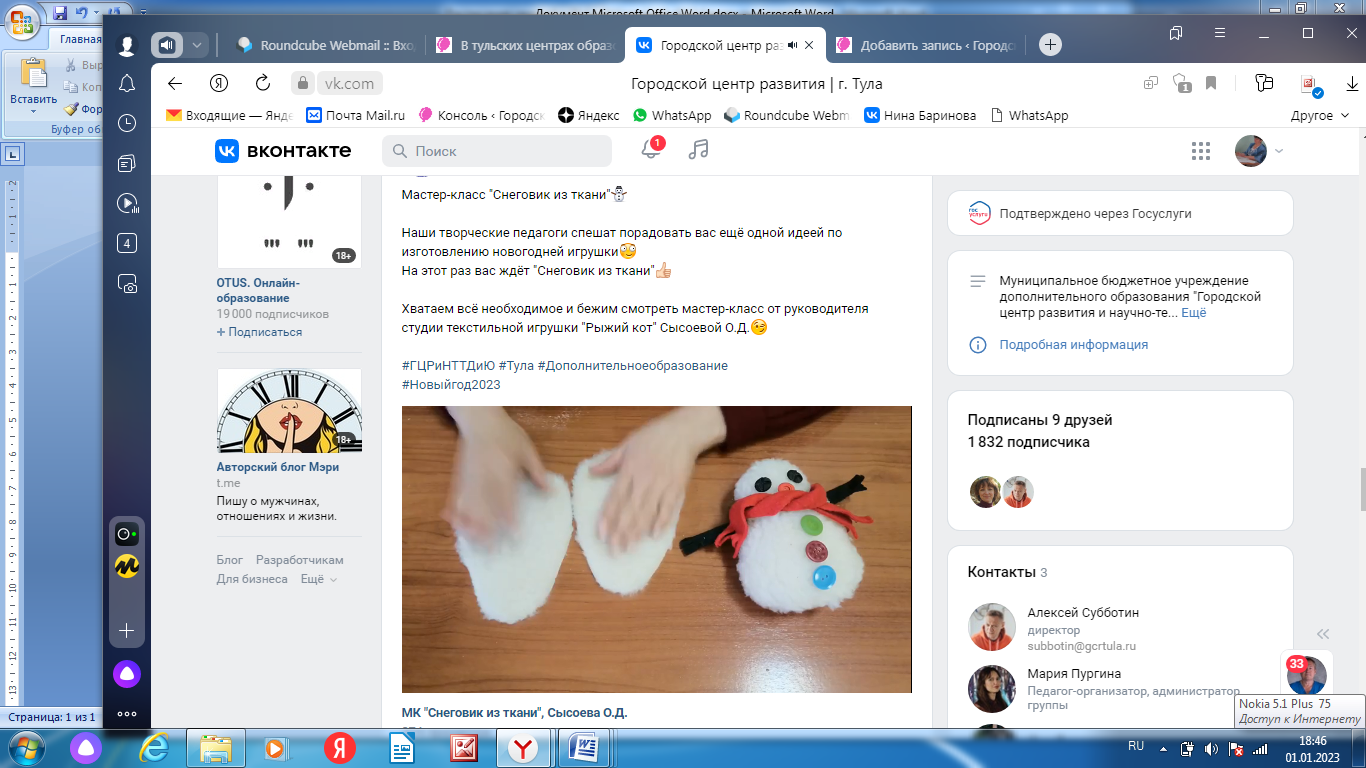 